1.pielikums Priekules novada pašvaldības domes28.12.2017.lēmumam Nr.646 (prot.Nr.9)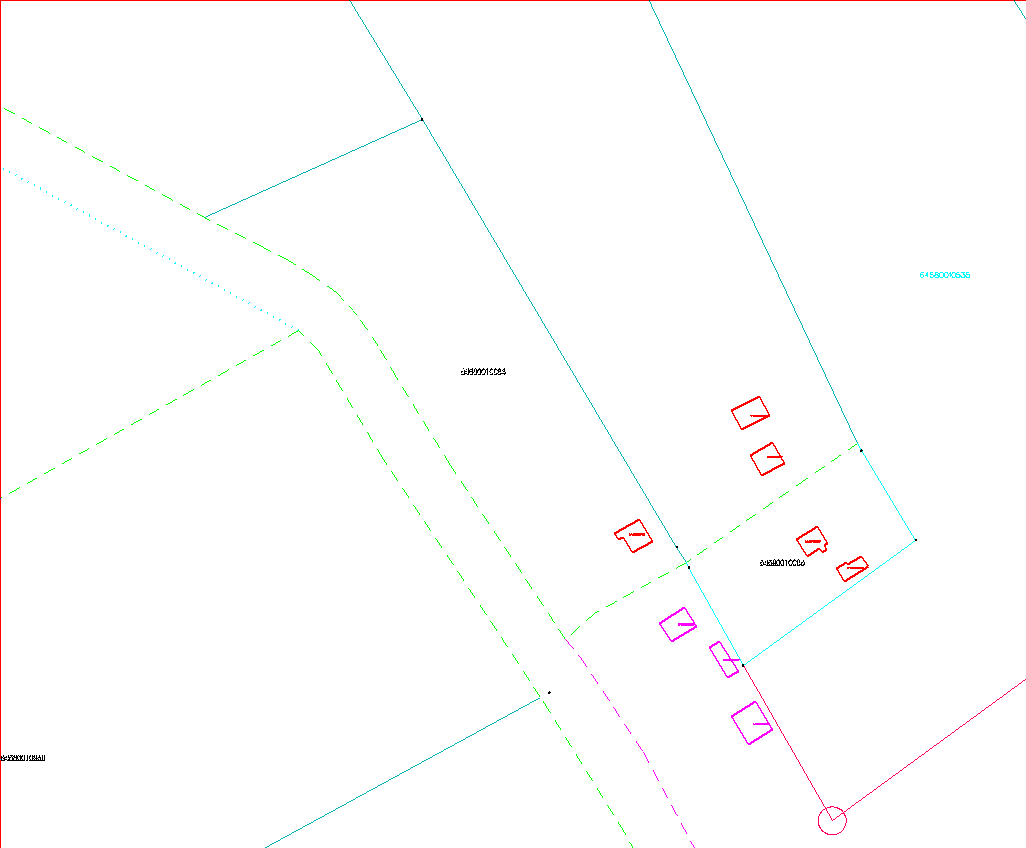 Zemes vienība “Martas”, kadastra apzīmējums 6458 001 0084, Gramzdas pag.2.pielikums Priekules novada pašvaldības domes28.12.2017.lēmumam Nr.646 (prot.Nr.9)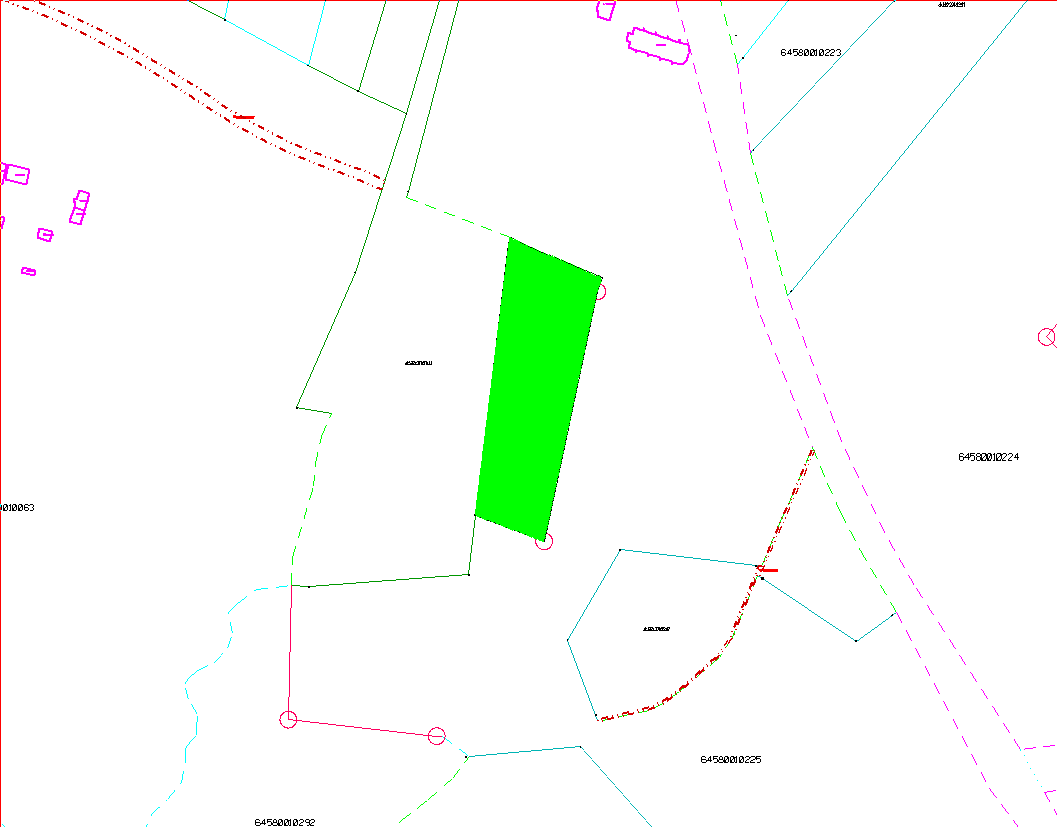 Zemes vienība “Rožkalni”, kadastra apzīmējums 6458 001 0134, Gramzdas pag.